*Using an iPod, scan a QR Code for each of the following activities based upon your comfort level.  Perform the activity based upon the given directions!  If an activity is too easy or too difficult you should scan a different code to meet your needs and successfully complete the task.Basketball QR CodesDribbling:      Novice 1		   Intermediate 1   	Advanced 1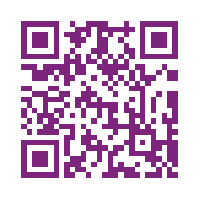 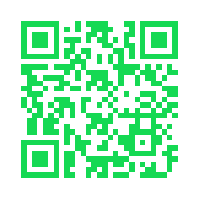 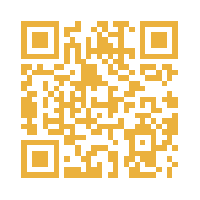 Passing:      Novice 1		     Intermediate 1		  Advanced 1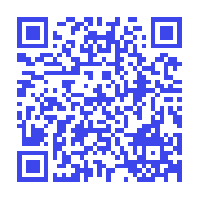 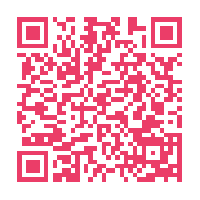 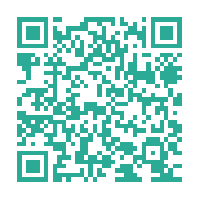 Shooting:     Novice 1		     Intermediate 1	    Advanced 1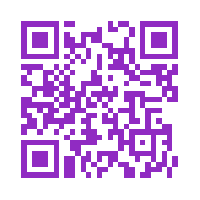 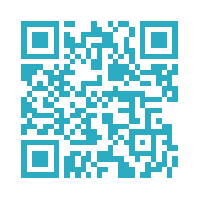 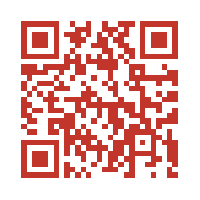 Jump Rope QR CodesJump Rope:	Novice 1			Intermediate 1	    Advanced 1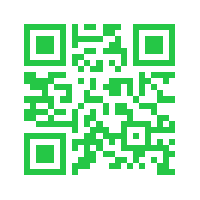 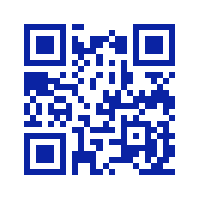 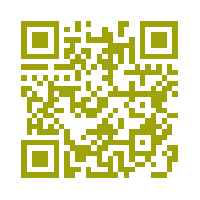 Partner Jump Rope:	Novice 1			Intermediate 1	    Advanced 1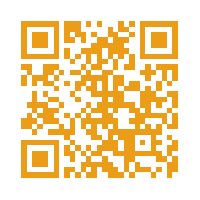 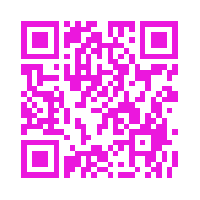 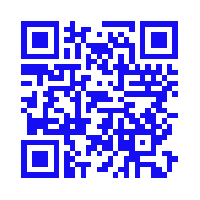 Running QR Codes   Novice 1				  Intermediate 1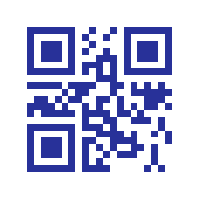 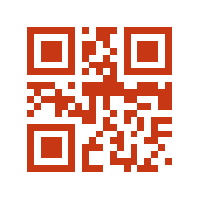 Advanced 1					Exit Ticket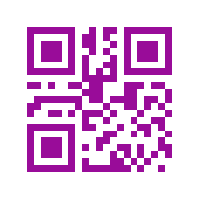 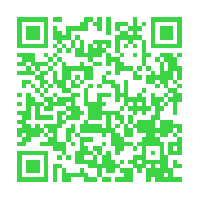 Jump Rope QR style             Level 1		  		Level 2			Level 3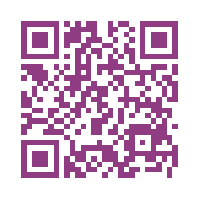 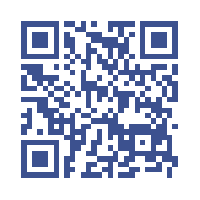 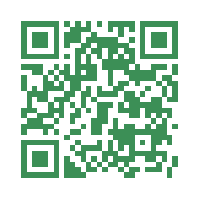 